年　　月　　日最上町長　殿企業・団体名代表者名　　　　　　　　　　　　　　　　　印もがみSDGｓパートナー宣言書次のとおり、最上町とともに持続可能な開発目標（SDGｓ）の達成に貢献することを宣言します。１．関係するSDGｓ17の目標　（アイコンの横欄に〇を入れてください）複数選択可　　　　　　　　　　　　　　　　　　　　裏面もご確認ください２．持続可能な開発目標（SDGs）の達成に貢献する内容貴団体・企業がSDGｓの達成にどのように貢献するか、１で〇を入れたSDGｓのゴールの達成にどのように貢献するかなどを記載してください。※本記載事項がホームページに記載されますので詳細な記載をお願いします。※２については別紙を利用して記入いただいても問題ありません。(①貧困)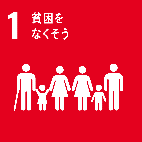 (②飢餓)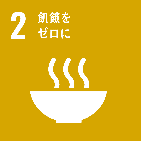 (③保険)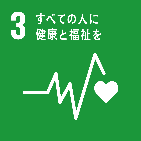 (④教育)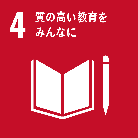 (⑤ｼﾞｪﾝﾀﾞｰ)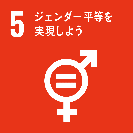 (⑥水・衛生)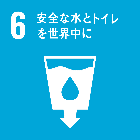 (⑦ｴﾈﾙｷﾞｰ)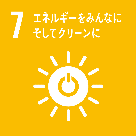 (⑧成長・雇用)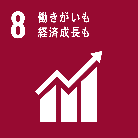 (⑨ｲﾉﾍﾞｰｼｮﾝ)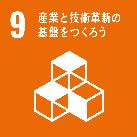 (⑩不平等)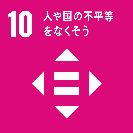 (⑪都市)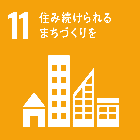 (⑫生産・消費)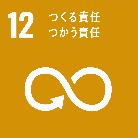 (⑬気候変動)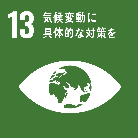 (⑭海洋資源)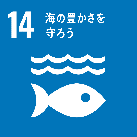 (⑮陸上資源)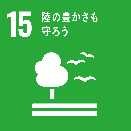 (⑯平和)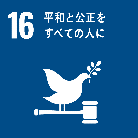 (⑰実施手段)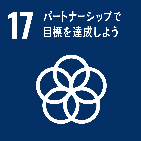 